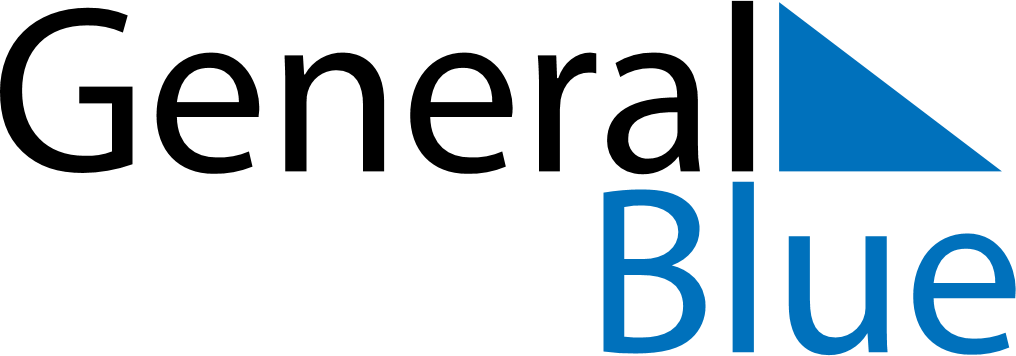 August 2024August 2024August 2024August 2024August 2024August 2024Stanley, North Dakota, United StatesStanley, North Dakota, United StatesStanley, North Dakota, United StatesStanley, North Dakota, United StatesStanley, North Dakota, United StatesStanley, North Dakota, United StatesSunday Monday Tuesday Wednesday Thursday Friday Saturday 1 2 3 Sunrise: 6:24 AM Sunset: 9:26 PM Daylight: 15 hours and 1 minute. Sunrise: 6:26 AM Sunset: 9:25 PM Daylight: 14 hours and 59 minutes. Sunrise: 6:27 AM Sunset: 9:23 PM Daylight: 14 hours and 56 minutes. 4 5 6 7 8 9 10 Sunrise: 6:28 AM Sunset: 9:22 PM Daylight: 14 hours and 53 minutes. Sunrise: 6:30 AM Sunset: 9:20 PM Daylight: 14 hours and 50 minutes. Sunrise: 6:31 AM Sunset: 9:19 PM Daylight: 14 hours and 47 minutes. Sunrise: 6:32 AM Sunset: 9:17 PM Daylight: 14 hours and 44 minutes. Sunrise: 6:34 AM Sunset: 9:16 PM Daylight: 14 hours and 41 minutes. Sunrise: 6:35 AM Sunset: 9:14 PM Daylight: 14 hours and 38 minutes. Sunrise: 6:36 AM Sunset: 9:12 PM Daylight: 14 hours and 35 minutes. 11 12 13 14 15 16 17 Sunrise: 6:38 AM Sunset: 9:11 PM Daylight: 14 hours and 32 minutes. Sunrise: 6:39 AM Sunset: 9:09 PM Daylight: 14 hours and 29 minutes. Sunrise: 6:41 AM Sunset: 9:07 PM Daylight: 14 hours and 26 minutes. Sunrise: 6:42 AM Sunset: 9:06 PM Daylight: 14 hours and 23 minutes. Sunrise: 6:43 AM Sunset: 9:04 PM Daylight: 14 hours and 20 minutes. Sunrise: 6:45 AM Sunset: 9:02 PM Daylight: 14 hours and 17 minutes. Sunrise: 6:46 AM Sunset: 9:00 PM Daylight: 14 hours and 14 minutes. 18 19 20 21 22 23 24 Sunrise: 6:47 AM Sunset: 8:58 PM Daylight: 14 hours and 10 minutes. Sunrise: 6:49 AM Sunset: 8:57 PM Daylight: 14 hours and 7 minutes. Sunrise: 6:50 AM Sunset: 8:55 PM Daylight: 14 hours and 4 minutes. Sunrise: 6:52 AM Sunset: 8:53 PM Daylight: 14 hours and 1 minute. Sunrise: 6:53 AM Sunset: 8:51 PM Daylight: 13 hours and 57 minutes. Sunrise: 6:54 AM Sunset: 8:49 PM Daylight: 13 hours and 54 minutes. Sunrise: 6:56 AM Sunset: 8:47 PM Daylight: 13 hours and 51 minutes. 25 26 27 28 29 30 31 Sunrise: 6:57 AM Sunset: 8:45 PM Daylight: 13 hours and 48 minutes. Sunrise: 6:59 AM Sunset: 8:43 PM Daylight: 13 hours and 44 minutes. Sunrise: 7:00 AM Sunset: 8:41 PM Daylight: 13 hours and 41 minutes. Sunrise: 7:01 AM Sunset: 8:39 PM Daylight: 13 hours and 38 minutes. Sunrise: 7:03 AM Sunset: 8:37 PM Daylight: 13 hours and 34 minutes. Sunrise: 7:04 AM Sunset: 8:35 PM Daylight: 13 hours and 31 minutes. Sunrise: 7:05 AM Sunset: 8:33 PM Daylight: 13 hours and 27 minutes. 